Приложение к Положениюо согласовании архитектурно-градостроительного облика объекта на территории муниципального района «Город Людиново и Людиновский район»,                                                                                                                                                                                       утвержденному решением Людиновского Районного Собрания                                                                                                                                                                                                                                                  от 21.09.2017 № 36         Форма эскизного проекта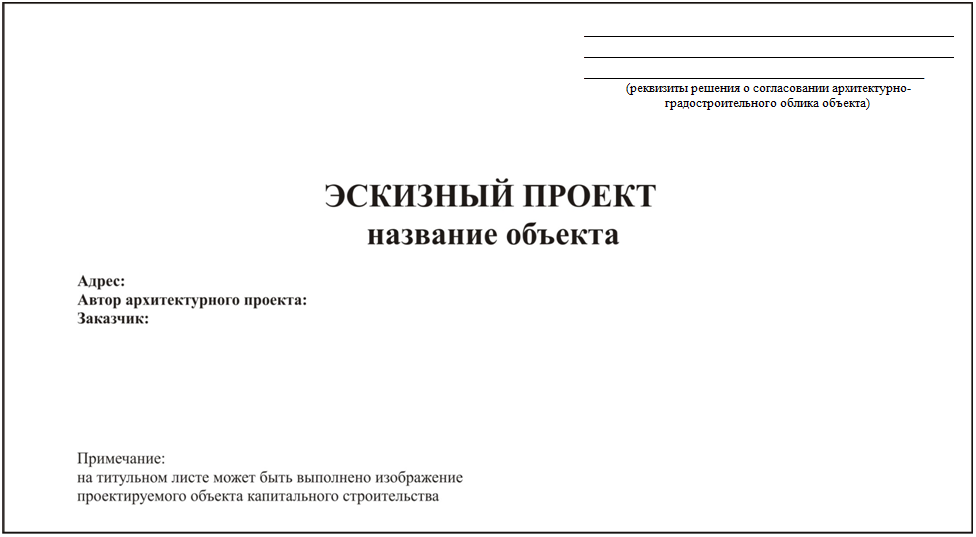 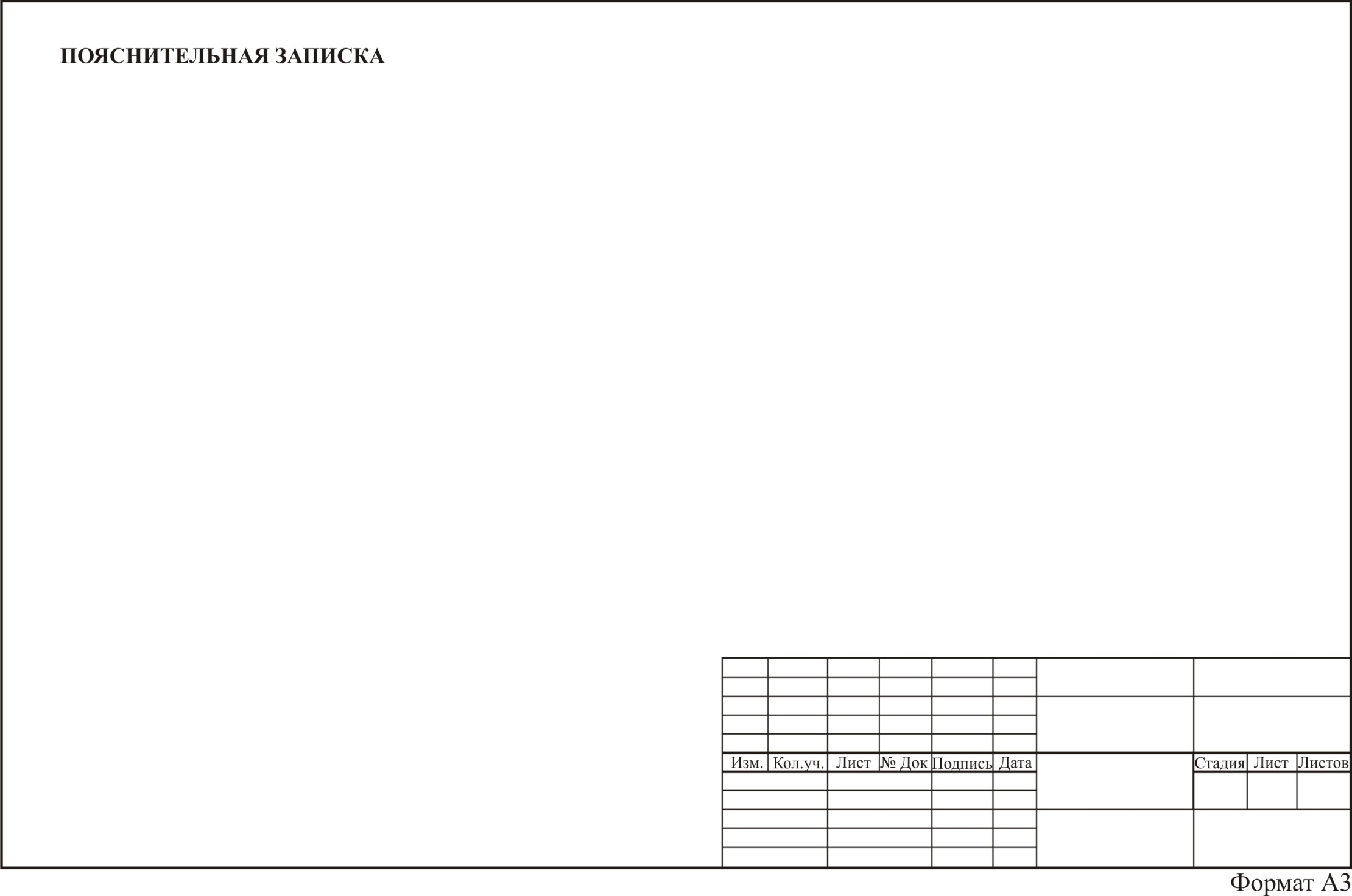 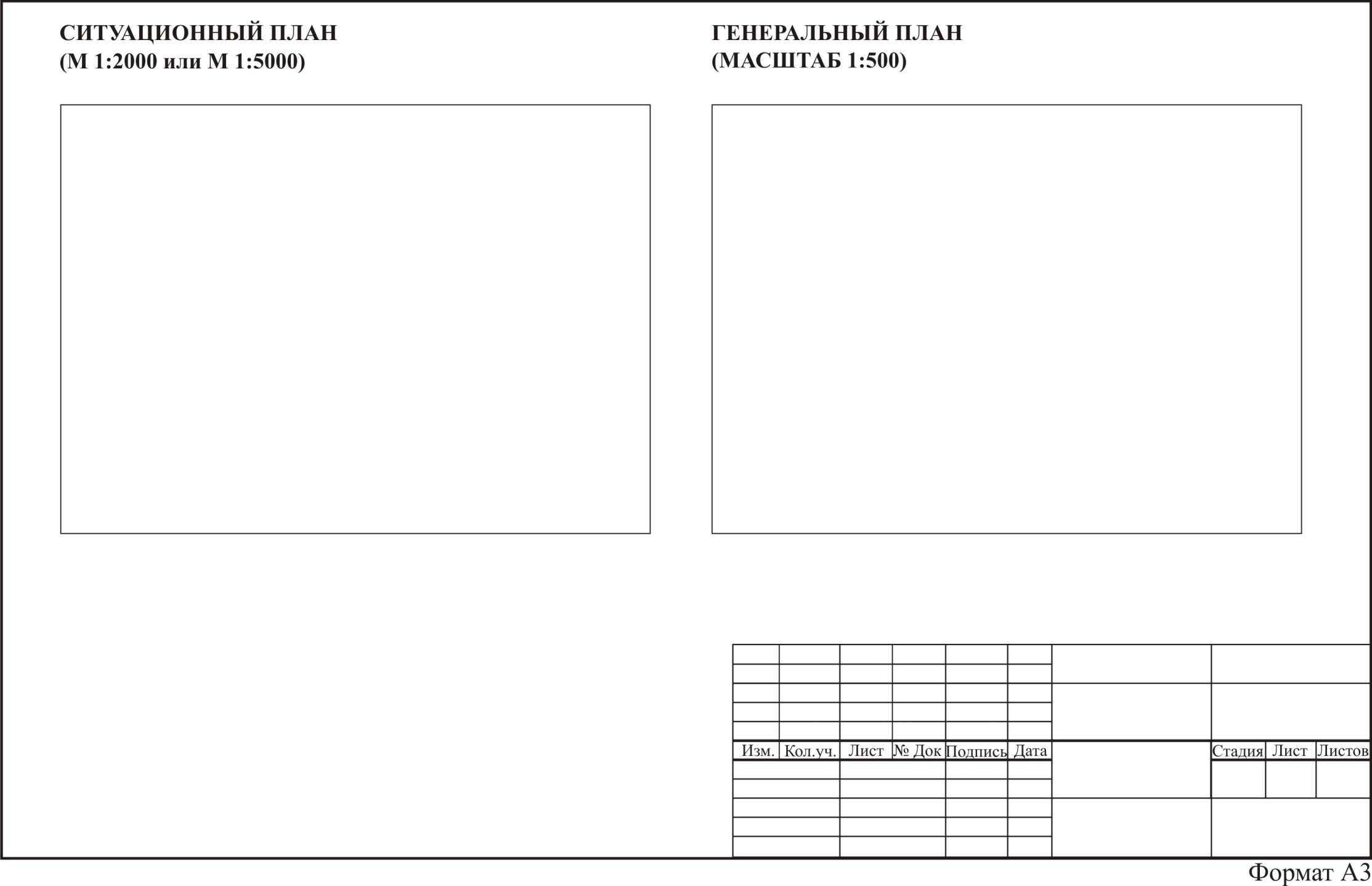 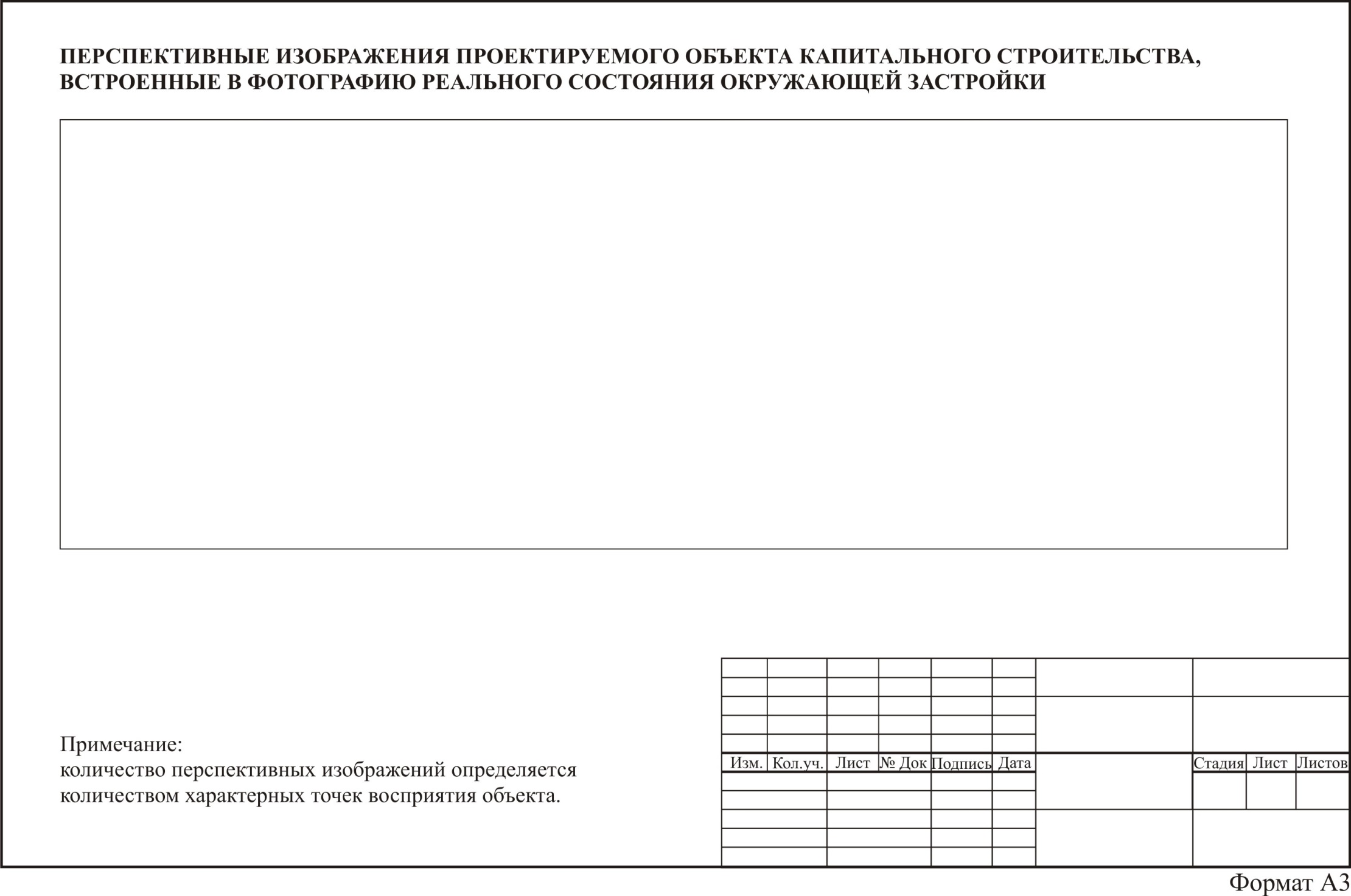 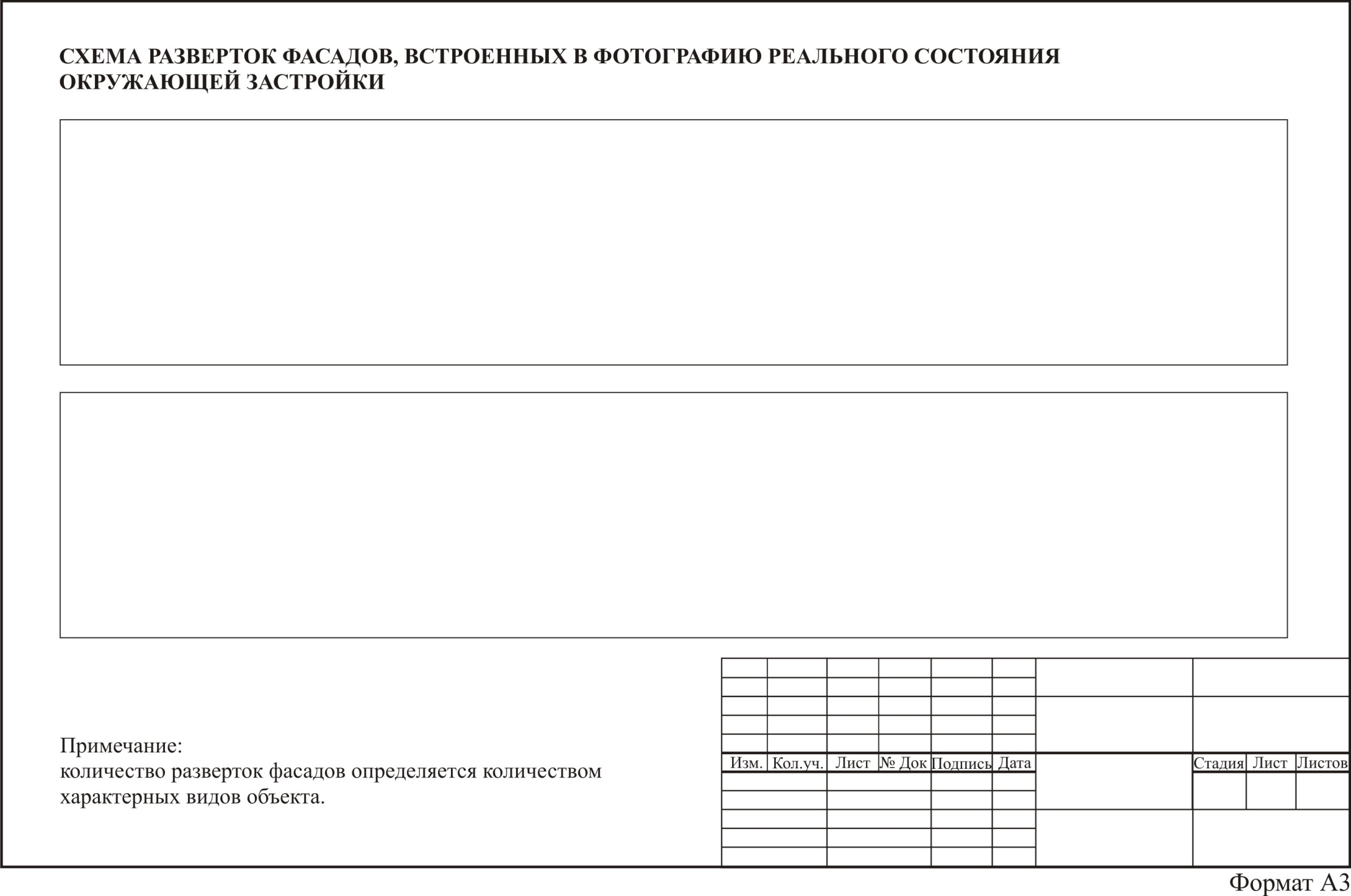 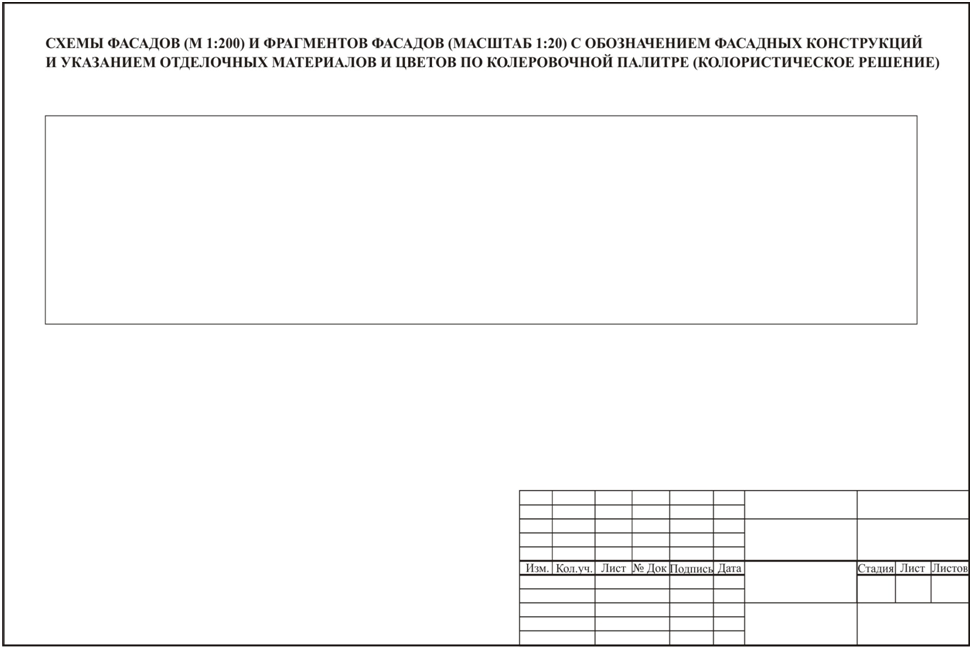 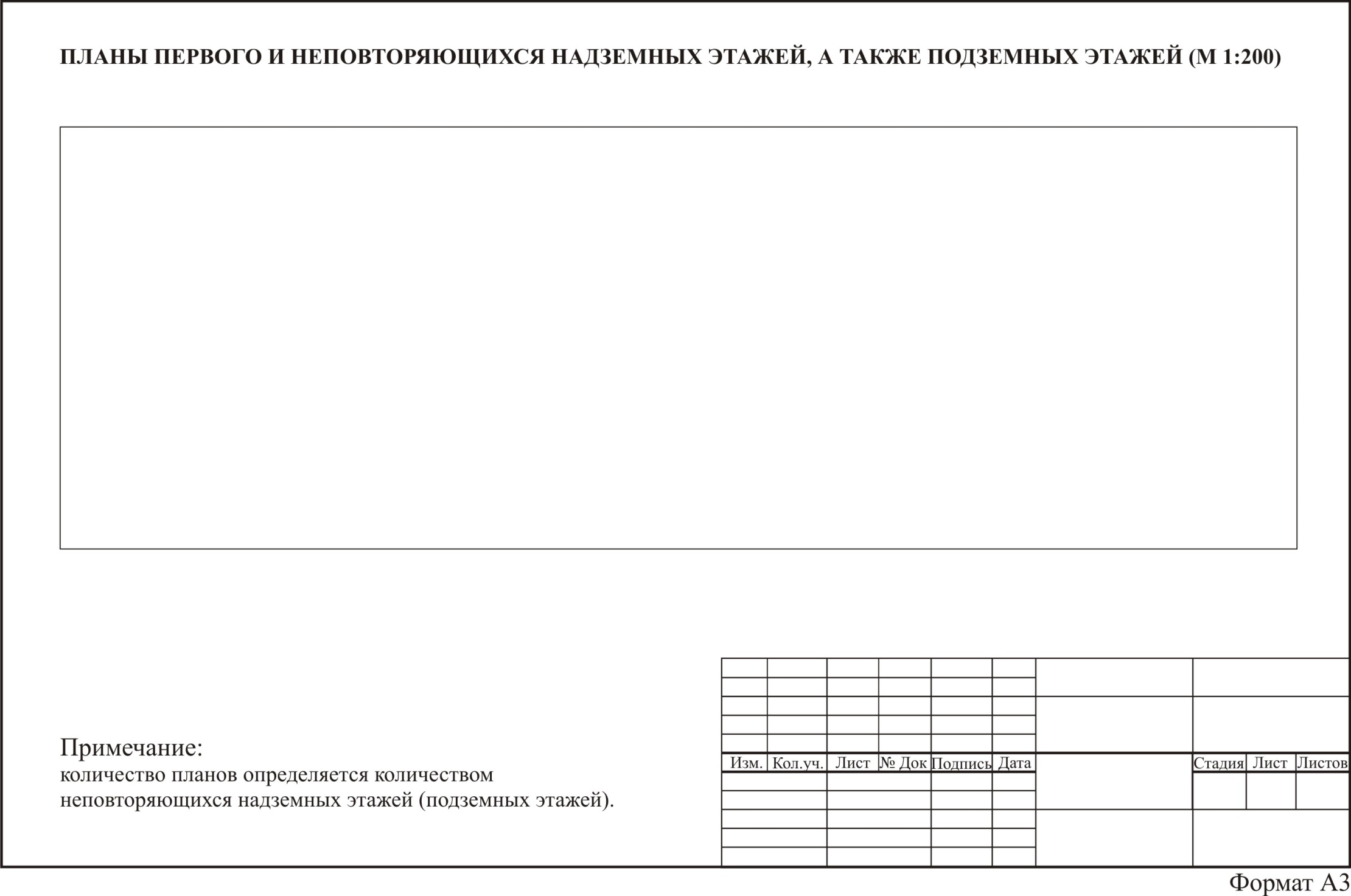 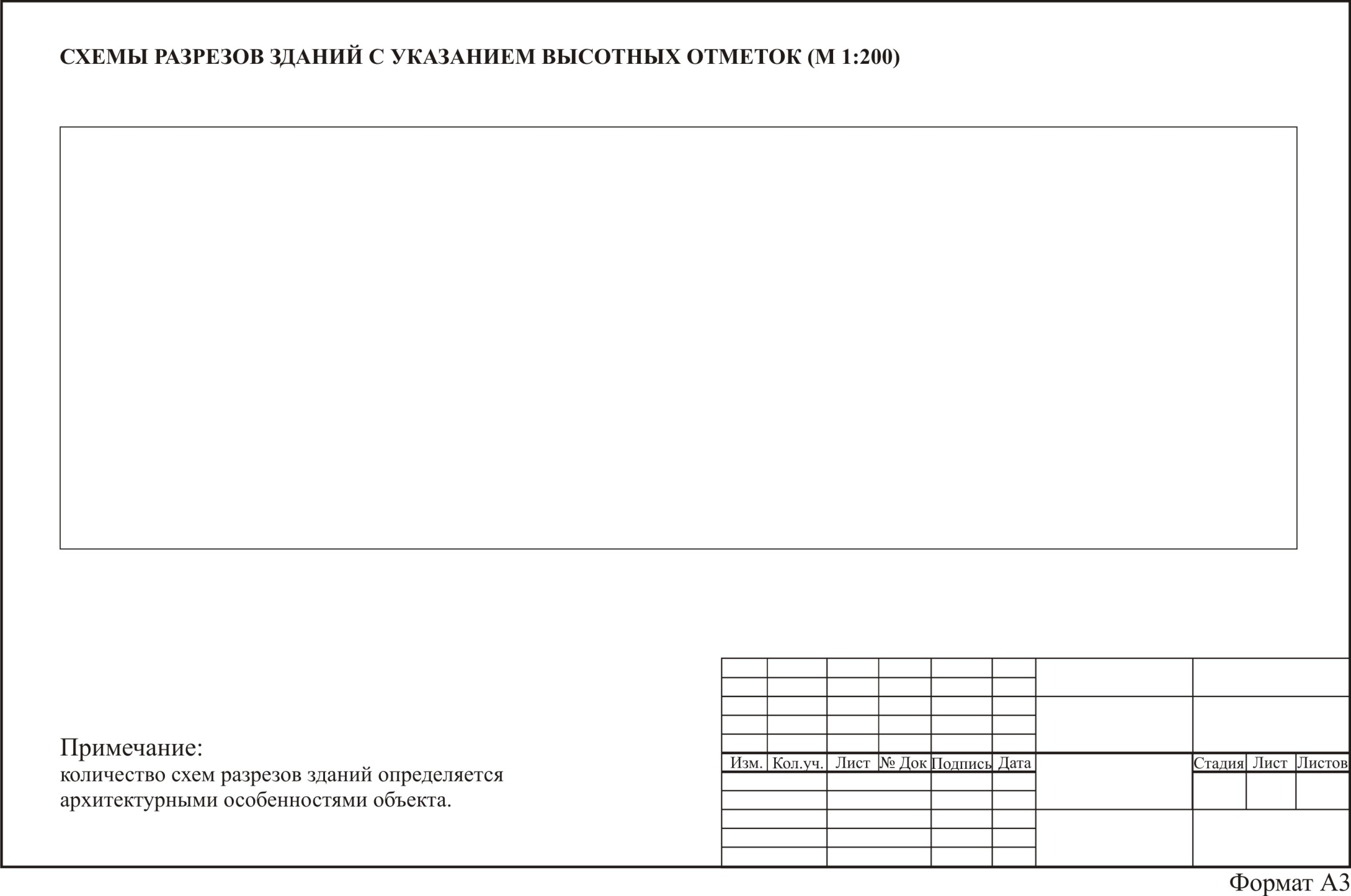 